Список требований к сайтам медицинских организаций с методическими указаниями СПб ГБУЗ “Медицинский информационно-аналитический центр”Санкт-Петербург2020ВведениеПредставленный документ используется в рамках проекта «Электронное здравоохранение».Общие требования и рекомендации к размещаемой информации.Информация должна быть доступна непосредственно на сайте. Размещение ссылок на ресурсы других организаций, которые содержат требуемую информацию, не может считаться за исполнение требования, если иное не обозначено в самом требовании.Запрещается использовать на сайте слова, оскорбляющие человеческое достоинство, пропагандирующие насилие или экстремизм, разжигающие расовую, национальную или религиозную вражду, а также нецензурную лексику.Следует размещать информацию с возможностью выделения и копирования текста.Следует выделять важную информацию в тексте.Рекомендуем использовать таблицы и маркированные списки для структурирования информации.Рекомендуем использовать размер шрифта не менее 12 пунктов.Следует задавать фон, не затрудняющий восприятие информации.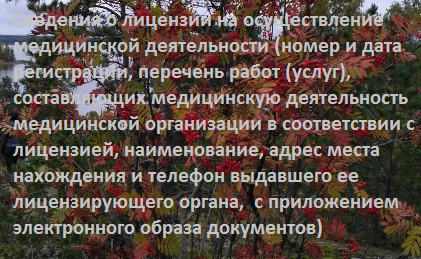 Не следует использовать палитру шрифтов затрудняющую восприятие информации.Многообразие цветов - это очень интересно, но затрудняет восприятие текста. Да и глаза устают.Рекомендуем использовать максимум 2-3 шрифта.Часто так хочется выделить и подчеркнуть что-то важное разными шрифтами, но как потом читается такой текст?При размещении фотографий, диаграмм, схем и прочих визуальных материалов стоит убедиться в удобстве их просмотра: разрешении фотографий и т.п. Пример фотографий в плохом качестве: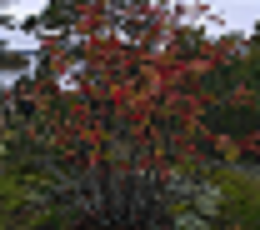 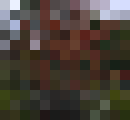 Следует выделять гиперссылки из основного текста, к примеру, цветом и подчёркиванием. Адреса сайтов следует вставлять с использованием гиперссылок.Телефоны, электронные почты и ссылки на сторонние сайты следует проверять на актуальность.Пример неактуальной ссылки, размещённой на сайте МО: http://www.spboms.ru/kiop/main?page_id=236Файлы, доступные для скачивания, следует размещать в общепринятых форматах (doc, xlsx, pdf, csv, txt, png, jpg и т.п.), а также избегать необходимости дополнительных манипуляций, к примеру, распаковки архива и т.п.Рекомендуем убедиться в исправной работе сайта в распространённых браузерах:Microsoft Internet Explorer версии 8.0 и вышеMozilla Firefox 3.0.0 и вышеGoogle Chrome 3.6.0 и вышеSafari 5 и вышеOpera 12 и вышеВ случае использования материалов из сторонних источников, следует устанавливать ссылку на первоисточник.Все страницы сайта рекомендуется оформлять в едином стиле.Следует избегать эффектов, затрудняющих восприятие информации или отвлекающих пользователя от содержания страницы: мигания, мерцания, движущихся строк.Рекомендуется выстраивать структуру и навигацию по сайту таким образом, чтобы число переходов, необходимых для получения доступа к запрашиваемой пользователем информации, не превышало трех.Ссылки на файлы для загрузки рекомендуется сопровождать указанием типа и размера файла.Обязательные для заполнения поля следует помечать специальным знаком*.*С его расшифровкойНе рекомендуется использовать элементы оформления, делающие неочевидным доступ к тексту для пользователей – окна прокрутки, скрытые выпадающие блоки и т.п.Список требований к сайтам МО.Требования к сайтам систематизированы из различных нормативно-правовых документов и дополнены указаниями и рекомендациями:Указания раскрывают то что, в рамках мониторинга, считается исполнением требованийИсполнение рекомендаций позволяет предоставить более полную информацию для посетителя сайта, а также будет учитываться при составлении рейтинга МОДополнительные возможности по исполнению требований не будут учитываться при проверке1.Версия сайта МО для слабовидящих.     2.Баннер Единого портала государственных услуг (ЕПГУ) со ссылкой на сайт (http://www.gosuslugi.ru).Указание. Необходимо разместить баннер на главной странице с гиперссылкой на сайт госуслуг.3.Баннер МЗ РФ по независимой оценке качества оказания услуг медицинскими организациями со ссылкой на интерактивную анкету.Указание. Необходимо разместить баннер на главной странице с гиперссылкой на сайт Минздрава.4.Работоспособный поиск по сайту.5.Наличие карты сайта.      6.Наличие на официальном сайте медицинской организации донорского светофора (для стационаров, имеющих в своей структуре отделение переливания крови). Указание. Необходимо разместить баннер донорского светофора на официальном сайте медицинской организации.Примеры: https://www.yadonorspb.ru/svetofor/http://oncology.spb.ru/ 7.Наличие адресов и телефонов органов исполнительной власти субъекта РФ в сфере охраны здоровья граждан, территориального органа Федеральной службы по надзору в сфере здравоохранения и территориального органа Федеральной службы по надзору в сфере защиты прав потребителей и благополучия человека.Указание. Необходимо наличие на сайте адресов и телефонов:1. Органов исполнительной власти субъекта РФ в сфере охраны здоровья граждан (Комитет по здравоохранению Санкт-Петербурга)2. Территориального органа Федеральной службы по надзору в сфере здравоохранения (Росздравнадзор)3. Территориального органа Федеральной службы по надзору в сфере защиты прав потребителей и благополучия человека (Роспотребнадзор)Рекомендации. Можно разместить информацию об электронной почте и официальном сайте:4. Органов исполнительной власти субъекта РФ в сфере охраны здоровья граждан (Комитет по здравоохранению Санкт-Петербурга)5. Территориального органа Федеральной службы по надзору в сфере здравоохранения (Росздравнадзор)6. Территориального органа Федеральной службы по надзору в сфере защиты прав потребителей и благополучия человека (Роспотребнадзор)Дополнительно можно разместить:7. Номер экстренного телефона 1128. Телефоны справочной службы Здоровье города9. Адреса, телефоны, сайт и электронную почту ТФОМС10. Памятку (-и) о том, что необходимо указать при обращении в контролирующие органы11. Обозначения телефонов. К примеру:*63-555-77 (горячая линия Комитета по здравоохранению)*63-555-63 (о медицинских услугах)*63-555-66 (о лекарственных препаратах)Примеры:http://spbsverdlovka.ru/patsientam/kontakty-kontroliruyushchikh-organov-v-zdravookhranenii.html http://spbvb.ru/control http://gmpb2.ru/obshchaya-informatsiya/vyshestoyashchie-i-kontroliruyushchie-organy8.Краткое и полное наименование медицинской организации.Указание.Необходимо наличие на сайте:1. Краткого наименование МО2. Полного наименование МОРекомендуется:3. Приводить наименование МО на каждой странице сайта, к примеру, в шапке сайта.Примеры:http://www.detdune.ru/menu/rekvizit/ https://eliz-spb.ru/oficial_info http://cvldp.ru/company/requisites/ 9.Информация о страховых медицинских организациях, с которыми заключены договоры на оказание и оплату медицинской помощи по ОМС.Указание. На сайте МО должна присутствовать информация о:1. Наименование СМО2. Телефонах справочной службы или службы поддержки СМОРекомендуем дополнительно разместить информацию о:3. Электронной почте СМО4. Сайте СМОДополнительно можно разместить:5. Информацию, которую необходимо указать при обращении в СМОПримеры:http://gb14.ru/partnership/ https://p107.spb.ru/patsientam/strahovye-kompanii/ http://dgb-19.ru/strakhovye-kompanii10.Контактные телефоны, номера телефонов справочных служб, адреса электронной почты медицинской организации.Указание. На сайте МО должны быть размещены:1. Телефоны МО2. E-mail МОРекомендуется 3. Расшифровывать телефоны. К примеру:111-11-11 (платные услуги)222-22-22 (по вопросам госпитализации)Дополнительно можно указать:
3. Телефоны справочных служб (при наличии)Примеры:http://tubercules.org/index.php?id=55 http://dgb17spb.ru/karta/ http://guzdtsp.kzdrav.gov.spb.ru/contacts/ http://gvv-spb.ru/kontakty http://knevrozov.com/index.php/clinic-contacts http://juventa-spb.info/contacts/ http://spbvb.ru/contact 11.Информация о месте нахождения МО, включая обособленные структурные подразделения, почтовый адрес, схему проезда к учреждению.Указание. Необходимо наличие на сайте:1. Почтового адреса МО и обособленных структурных подразделений2. Схемы проезда к учреждению и обособленным подразделениям (отдельно) Рекомендуем размещать информацию:3. О ближайших станциях метро4. Об общественном транспорте, на котором можно добраться до МО с указанием остановки (-ок) на которой необходимо выходитьДополнительно, можно разместить:5. Фотографии ориентиров на пути к МО6. Фотографии фасада учрежденияПримеры:http://tubercules.org/index.php?id=55http://gb14.ru/contacts/ http://www.pioner.spb.ru/proezd.html http://17.site.gov.spb.ru/contacts/kak-dobratsja/ http://gtb2.ru/kontakty/ http://xn-----6kcdhgbarxi0a0amgbd0bkv3fvg6cl.xn--p1ai/contacts http://www.akush.spb.ru/access.php#top"12.Информация о вакантных должностях.Указание. Необходимо наличие на сайте:1. Перечня вакантных должностей2. Контактных данных для связи (e-mail, телефон)Рекомендуется дополнить информацию о вакантных должностях:3. Сроком действия объявления (актуальностью)Дополнительно, можно указать:4. Требования к кандидатам. К примеру, опыт работы, сертификат, свидетельство о высшем медицинском образовании и т.п. Профессионально-квалификационные требования, образование, дополнительные навыки, опыт работы...5. Число вакансий6. Условия работы: з/п, график работы и т.п.7. Характер работы (постоянная, временная, по совместительству, сезонная, надомная)8. Дополнительные возможности, к примеру, перспективы написания кандидатской диссертации, индивидуальное обучение и т.п.Примеры:http://gb14.ru/careers/ http://gorkvd.ru/glavnaya/vakansii/ http://gpab.spb.ru/gpab/vakansii/13.Информация о дате государственной регистрации, сведения об учредителе (учредителях), данные документа, подтверждающего факт внесения сведений о юридическом лице в Единый государственный реестр юридических лиц, с указанием органа, осуществившего государственную регистрацию.Указание. На сайте должна быть:1. Информация о дате государственной регистрации2. Сведения об учредителе (учредителях)3. Данные документа, подтверждающего факт внесения сведений о юридическом лице в Единый государственный реестр юридических лиц, с указанием органа, осуществившего государственную регистрациюПримеры:http://www.detdune.ru/about/constituent-documents/ http://guzdtsp.kzdrav.gov.spb.ru/documents/ https://ptd11.ru/index.php/organization-and-law/license14.Информация о медицинской деятельности медицинской организации.Указание. Необходимо наличие на сайте МО:Информации о медицинской деятельности учреждения.Примечание: в рамках проверки, под исполнением требования, будет засчитан небольшой текст, который позволит пациенту ознакомиться с медицинской деятельностью организации. К примеру, можно указать:- Основные направления медицинской деятельности- Использование современных технологий, оборудования- Фотографии МО, оборудования, кабинетов, палат- Награды и достижения врачей- Описание проблем и условий, при которых пациент может обратиться в учреждениеПримеры: http://gb14.ru/med/ http://knevrozov.com/index.php/o-klinike/about http://ptd11.ru/index.php/services/all-services15.Информация о видах медицинской помощи.Указание. На сайте должна присутствовать:1. Информация о видах медицинской помощи, оказываемой в МО.Примечание: статья 32 Федерального закона от 21.11.2011 №323-ФЗ "Об основах охраны здоровья граждан в Российской Федерации" даёт определение видов медицинской помощи.Рекомендуем дополнить информацию 2. Профилями медицинской помощи, оказываемой в МО.Примеры:http://sankomarovo.ru/patients/ http://gvv-spb.ru/vidy-meditsinskoy-pomoshchi http://www.52gkb.ru/patsientam/vidy-i-profili-meditsinskoj-pomoshchi  16.Сведения о лицензии на осуществление медицинской деятельности (номер и дата регистрации, перечень работ (услуг), составляющих медицинскую деятельность медицинской организации в соответствии с лицензией, наименование, адрес места нахождения и телефон выдавшего ее лицензирующего органа,  с приложением электронного образа документов).Указание. На сайте должна быть размещена:1. Лицензия на осуществление медицинской деятельности, включая:2. Номер и дату регистрации,3. Перечень работ (услуг), составляющих медицинскую деятельность медицинской организации в соответствии с лицензией,4. Наименование, адрес места нахождения и телефон выдавшего лицензию органаПримечание: в качестве исполнения требования подойдёт файл для загрузки, фотография или скан лицензии на сайте.Примеры:http://pol83.ru/normativnye-dokumenty/ http://gb14.ru/about/ http://knevrozov.com/index.php/o-klinike 17.Информация о медицинских работниках медицинской организации: ФИО, занимаемые должностиСведения из документа об образовании (уровень образования, организация, выдавшая документ об образовании, год выдачи, специальность, квалификация)Сведения из сертификата специалиста (специальность, соответствующая занимаемой должности, срок действия)График работы и часы приема медицинских работниковУказание. Необходимо наличие на сайте:1. ФИО работников МО2. Занимаемые должностиСведения из документа об образовании:4. Уровень образования5. Организация, выдавшая документ об образовании6. Год выдачи, специальность, квалификацияСведения из сертификата специалиста:7. Специальность, соответствующая занимаемой должности8. Срок действия9. График и часы работы медицинских работников.Примечание: При затруднениях, связанных с постоянно меняющимся графиком и большим числом медработников, в качестве исполнения требования “График работы и часы приема медицинских работников”, в рамках проверки, будет засчитано наличие графика и часов приема структурных подразделений МО и контактов МО (телефон, e-mail и другие), по которым можно обратиться за уточнением графика работы и часов приема медработников при необходимости,  на сайтеДополнительно можно разместить:10. Фотографии работников.Примеры:http://gb14.ru/vp/ http://www.detdune.ru/about/treatment/ http://gkdc1.ru/svmedr/ http://gsp33.ru/doctors http://ptd-17.ru/vrachi/"18. Сведения о медицинских работниках, участвующих в предоставлении платных медицинских услуг, об уровне их профессионального образования и квалификации.График работы медицинских работников, участвующих в предоставлении платных медицинских услуг.Указание. На сайте должна быть информация о медицинских работниках, участвующих в предоставлении платных медицинских услуг:1. ФИО2. Должность3. Уровень профессионального образования и квалификации5. График и часы работы медицинских работников, участвующих в предоставлении платных медицинских услугПримечания: При затруднениях, связанных с постоянно меняющимся графиком и большим числом медработников, в качестве исполнения требования “График и часы работы медицинских работников, участвующих в предоставлении платных медицинских услуг”, в рамках проверки, будет засчитано наличие графика и часов работы структурных подразделений, участвующих в предоставлении платных услуг и контактов МО (телефон, e-mail и другие), по которым можно обратиться за уточнением графика работы медработников при необходимости,  на сайтеПодойдёт файл для загрузки, размещённый на сайте МОПри исполнении вместе с предыдущими требованиями, должна быть отметка об участии медработника в предоставлении платных услуг Дополнительно можно разместить:5. Фотографии работников6. Описание платных услуг, в предоставлении которых участвует медработникПримеры:http://knevrozov.com/index.php/price http://www.rd16.ru/budushchim-mamam/prejskurant-platnykh-uslughttp://krb25.ru/raspisanie-priema-specialistov/ 19.Показатели доступности и качества медицинской помощи, установленные в территориальной программе государственных гарантий бесплатного оказания гражданам медицинской помощи на соответствующий год.Указание. Необходимо наличие на сайте:1. Выдержки из ТПГГ про показатели доступности и качества МП, установленные на соответствующий год.Примечание:На 2017 год обозначенная информация находится в разделе 8 “Целевые значения критериев доступности и качества медицинской помощи” закона Санкт-Петербурга "О Территориальной программе государственных гарантий бесплатного оказания гражданам медицинской помощи в Санкт-Петербурге на 2017 год и на плановый период 2018 и 2019 годов" от 14.12.2016.Информация должна быть доступна непосредственно на сайте. В качестве дополнительной информации можно использовать ссылки на сторонние ресурсы и скачиваемые документыДополнительно можно разместить информацию о соответствии показателей работы МО и целевым.Примеры:http://drujba.pushkin.gov.spb.ru/osnovnye--svedenija--o--medicinskoj--organizacii/pokazateli-dostupnosti-i--kachestva-medicinskoj-pomoschi/http://xn-----6kcdhgbarxi0a0amgbd0bkv3fvg6cl.xn--p1ai/about/documentshttp://ptd2.ru/index.php/patsientu/vazhnye-ssylki20.Информация об условиях оказания медицинской помощи, установленных территориальной программой государственных гарантий оказания гражданам РФ бесплатной медицинской помощи (далее - ТПГГ), в том числе о сроках ожидания медицинской помощи. Указание. Необходимо наличие на сайте:1. Выдержки из ТПГГ информации об условиях оказания медицинской помощи, установленных территориальной программой государственных гарантий оказания гражданам РФ бесплатной медицинской помощи, в том числе о сроках ожидания медицинской помощи Примечания: На 2020 год обозначенная информация находится в разделе 5 "Порядок и условия предоставления медицинской помощи, в том числе сроки ожидания медицинской помощи, оказываемой в плановом порядке" закона Санкт-Петербурга "О Территориальной программе государственных гарантий бесплатного оказания гражданам медицинской помощи в Санкт-Петербурге на 2020 год и на плановый период 2021 и 2022 годов" от 19.12.2019.Информация должна быть доступна непосредственно на сайте. В качестве дополнительной информации можно использовать ссылки на сторонние ресурсы.Рекомендации. Следует разместить:2. Полный текст закона Санкт-Петербурга "О Территориальной программе государственных гарантий бесплатного оказания гражданам медицинской помощи в Санкт-Петербурге на 2020 год и на плановый период 2021 и 2022 годов" от 19.12.2019 в виде скачиваемого файла.Дополнительно можно разместить:3. Памятку пациенту о сроках ожидания МППримеры:http://oncology.spb.ru/o-territorialnoj-programme-gosudarstvennyix-garantij-besplatnogo-okazaniya-grazhdanam-mediczinskoj.html             21.Информация о возможности получения медицинской помощи в рамках программы государственных гарантий бесплатного оказания гражданам медицинской помощи и территориальных программ государственных гарантий бесплатного оказания гражданам медицинской помощи.Информация о порядке, объеме и условиях оказания медицинской помощи в соответствии с программой государственных гарантий бесплатного оказания гражданам медицинской помощи и территориальной программой государственных гарантий бесплатного оказания гражданам медицинской помощи.Информация о порядке и условиях предоставления медицинской помощи в соответствии с федеральной и территориальной программой.   Указание. На сайте должна быть размещена:1. Территориальная программа государственных гарантий бесплатного оказания гражданам медицинской помощи2. Программа государственных гарантий бесплатного оказания гражданам медицинской помощи22.Режим и график работы медицинской организации.Указание. Необходимо наличие на сайте:1. Режима и графика работы МОДополнительно можно указать:2. Часы и график посещения больных (для стационаров)3. Режим и график работы структурных подразделений4. Перерывы на обед5. Санитарные дни6. График проветриванияПримеры:http://cpsr-spb.ru/contacts/https://ptd-3.ru/raspisanie-raboty-dispansera.htmlhttps://kdcd.spb.ru/http://ptd-17.ru/kontakty/http://www.roddom9.ru/clock-time.html 23.Правила внутреннего распорядка для потребителей услуг. Указания. На сайте МО должна присутствовать информация:1. О правилах внутреннего распорядка для потребителей услуг.Рекомендуем размещать выдержку из правил непосредственно на сайте. Полный текст документа может присутствовать на сайте как скачиваемый файл. В качестве дополнительной информации можно использовать ссылки на сторонние ресурсы.Дополнительно. В правилах может быть указано:2. Правила посещения пациентов (время, порядок и т.п.)3. Правила приёма передач пациентам (для стационаров) и перечень разрешённых продуктов4. Распорядок дня (для стационаров)5. Правила поведения в МО6. Правила для посетителей. Требования к верхней одежде, въезду на территорию на а/м, наличию сменной обуви, бахил и т.п.7. Правила выписки пациентов (для стационаров)8. Порядок выдачи справок и медицинских заключенийПримеры:http://juventa-spb.info/pravila-vnutrennego-rasporyadka-dlya-patsientov/    https://juventa-spb.info/patsientam/poleznaya-informatsiya/pravila-vnutrennego-rasporyadka-dlya-patsientov/   http://dsanzv.ru/pravila-vnutrennego-rasporyadka-dlya-detej-i-ix-roditelej/     	http://gb14.ru/conditions/ http://hosp15.com/%D0%BF%D0%B0%D1%86%D0%B8%D0%B5%D0%BD%D1%82/%D0%B2%D0%BD%D1%83%D1%82%D1%80%D0%B5%D0%BD%D0%BD%D0%B8%D0%B9-%D1%80%D0%B0%D1%81%D0%BF%D0%BE%D1%80%D1%8F%D0%B4%D0%BE%D0%BA https://eliz-spb.ru/%d0%b2%d0%bd%d1%83%d1%82%d1%80%d0%b5%d0%bd%d0%bd%d0%b8%d0%b9-%d1%80%d0%b0%d1%81%d0%bf%d0%be%d1%80%d1%8f%d0%b4%d0%be%d0%ba 24.График приема граждан руководителем медицинской организации и иными уполномоченными лицами с указанием телефона, адреса электронной почты.Указания. На сайте МО должна присутствовать информация о:1. Графике приема граждан руководителем медицинской организации, включая:- Дни и часы приёма- № кабинета- Телефон- Электронную почту для обращенийДополнительно можно указать график приема граждан иными уполномоченными лицами, включая:- Дни и часы приёма- № кабинета- Телефон- Электронную почту для обращенийПримеры:http://dsanzv.ru/o-nas/administraciya-2/     	http://spbmgc.ru/kontaktyi/kontaktyi/     	http://gorkvd.ru/glavnaya/administraciya/  	http://gerdoctor.ru/administratciya     	25.Структура и органы управления медицинской организацией.Указания. На сайте МО должна присутствовать:1. Информация о структуре МО, включая органы управления медицинской организацией (администрация).Примечание: в качестве исполненного требования будет засчитано наличие схемы МО на сайте.Дополнительно. Можно использовать гиперссылки на разделы сайта, соответствующие структурным подразделениям.Примеры:http://www.akush.spb.ru/sveden/struct/index.php#top 26.Информация о правилах и сроках госпитализации.	Указание. На сайте должна быть размещена информация о:1. Правилах и сроках госпитализации.Рекомендации. Следует разместить:2. Контакты МО по вопросам госпитализации.         Дополнительно можно разместить:3. Памятку пациенту в виде скачиваемого файла4. Информацию о том, что желательно/обязательно иметь с собой при госпитализации5. Информацию о действиях при различных видах госпитализации: экстренной, плановой, по направлению/без, по ОМС/по ДМС/ на коммерческой основе и т.п.6. Информацию о правилах продления госпитализацииПримеры:http://krb25.ru/poryadok-gospitalizacii-po-oms/http://hosp15.com/%D0%BF%D0%B0%D1%86%D0%B8%D0%B5%D0%BD%D1%82/%D0%BF%D0%BE%D1%80%D1%8F%D0%B4%D0%BE%D0%BA-%D0%B3%D0%BE%D1%81%D0%BF%D0%B8%D1%82%D0%B0%D0%BB%D0%B8%D0%B7%D0%B0%D1%86%D0%B8%D0%B8     	27.Информация о сроках, порядке и результатах проводимой диспансеризации населения (для МО, оказывающей первичную медико-санитарную помощь и имеющей прикрепленное население).Указания. Необходимо разместить на сайте:1. Сроки диспансеризации. Когда проводится, для каких групп населения (год рождения) и т.п.2. Порядок диспансеризации. К кому обратиться, что иметь с собой и т.п.3. Результаты диспансеризации. Сколько человек прошло диспансеризацию, по каким направлениям ведётся диспансеризация и т.п.Дополнительно можно разместить:4. Памятку пациенту в виде скачиваемого файла по вопросам диспансеризации.Примеры:http://www.pioner.spb.ru/dispars.html     	 http://gsp33.ru/dispanser 28.Информация о перечне жизненно необходимых и важнейших лекарственных препаратов, применяемых при оказании стационарной медицинской помощи, а также скорой и неотложной медицинской помощи, бесплатно. Информация о перечне лекарственных препаратов, предназначенных для обеспечения лиц, больных гемофилией, муковисцидозом, гипофизарным нанизмом, болезнью Гоше, злокачественными новообразованиями лимфоидной, кроветворной и родственных им тканей, рассеянным склерозом, а также лиц после трансплантации органов и (или) тканей.Информация о перечне лекарственных препаратов для медицинского применения, в том числе лекарственных препаратов для медицинского применения, назначаемых по решению врачебных комиссий медицинских организаций.Информация о перечне лекарственных препаратов, отпускаемых населению в соответствии с перечнем групп населения и категорий заболеваний, при амбулаторном лечении которых лекарственные препараты и изделия медицинского назначения отпускаются по рецептам врачей бесплатно, а также в соответствии с перечнем групп населения, при амбулаторном лечении которых лекарственные препараты отпускаются по рецептам врачей с 50-процентной скидкой со свободных цен. Указание. Необходимо наличие на сайте МО:1. Перечня жизненно необходимых и важнейших лекарственных препаратов, применяемых при оказании стационарной медицинской помощи, а также скорой и неотложной медицинской помощи, бесплатно2. Перечня лекарственных препаратов, предназначенных для обеспечения лиц, больных гемофилией, муковисцидозом, гипофизарным нанизмом, болезнью Гоше, злокачественными новообразованиями лимфоидной, кроветворной и родственных им тканей, рассеянным склерозом, а также лиц после трансплантации органов и (или) тканей3. Информация о перечне лекарственных препаратов для медицинского применения, в том числе лекарственных препаратов для медицинского применения, назначаемых по решению врачебных комиссий медицинских организаций4. Информация о перечне лекарственных препаратов, отпускаемых населению в соответствии с перечнем групп населения и категорий заболеваний, при амбулаторном лечении которых лекарственные препараты и изделия медицинского назначения отпускаются по рецептам врачей бесплатно, а также в соответствии с перечнем групп населения, при амбулаторном лечении которых лекарственные препараты отпускаются по рецептам врачей с 50-процентной скидкой со свободных цен Примечание:В качестве исполнения требования подойдёт файл для загрузки с соответствующим перечнем. В качестве дополнительной информации можно использовать ссылки на сторонние ресурсыПримеры:http://gtb2.ru/prava-i-obyazannosti-grazhdan/29.Информация о правилах записи на первичный прием/консультацию/обследование.Указания. На сайте должна быть информация о:1. Правилах записи на первичный прием/консультацию/обследование.Примечание: информация должна быть доступна непосредственно на странице сайта. В качестве дополнительной информации можно использовать ссылки на сторонние ресурсы и скачиваемые документыДополнительно можно разместить:2. Памятку пациенту о правилах записи на первичный прием/консультацию/обследованиеПримеры:http://spbmgc.ru/paczientam/zapis-na-priem/zapis-na-priem-k-vrachu-genetiku-konsultativnogo-otdeleniya/ 30.Информация об отзывах потребителей услуг.Указания. На сайте должна быть:1. Информация об отзывах потребителей услуг. 2. Отзывы необходимо размещать с датой.Примечание: раздел должен быть размещён на сайте. Ссылки на сторонние ресурсы допустимы, но не будут засчитаны за исполнение требования.Рекомендации. 3. Раздел следует конструировать в виде форума, с формой для отзыва и публикацией отзывов после проверки модератором.4. Следует включать в анкету согласие на обработку персональных данных и публикацию отзыва с соблюдением требований Федерального закона №152-ФЗ «О персональных данных» от 27.07.2006Дополнительно можно:5. Добавить запись о всех способах оставить отзыв. К примеру, e-mail, письменное обращение, обращение по телефону и т.п. с указанием почт, телефонов, часов приёма и кабинетов6. Включать в анкету проверка от роботов (captcha)7. Включить в анкету оценку пациента (положительный/отрицательный/нейтральный)8. Рекомендуем проверять отзывы модератором перед публикацией на предмет наличия ненормативной лексики, экстремистских заявлений и прочей, не подлежащей публичному распространению, информацииПримеры:http://gb14.ru/testimonials/ https://eliz-spb.ru/reviews http://dgb17spb.ru/ http://spbsverdlovka.ru/patsientam/otzyvy.html http://www.emergency.spb.ru/services/guestbook 31.Информация о вопросах и обращениях граждан.Указание. Необходимо наличие на сайте:1. Информации о вопросах и обращениях граждан2. Информацию следует публиковать с датой обращения (вопроса)Рекомендации:3. Раздел следует конструировать в виде форума, с формой для вопроса (обращения) и публикацией сообщений после проверки, возможностью ответа на вопрос ответственным сотрудником учреждения4. Следует включать в анкету согласие на обработку, хранение и распространение персональных данных с соблюдением требований Федерального закона № 152-ФЗ «О персональных данных» от 27.07.2006Дополнительно:5. Рекомендуем добавить раздел самых распространённых вопросов и ответов7. Рекомендуем добавить запись о всех способах оставить вопрос. К примеру, e-mail, письменное заявление в МО, по телефону и т.п. с указанием почт, телефонов, часов приёма и кабинетов8. Рекомендуем включать в анкеты проверка от роботов (captcha)9. Рекомендуем добавить поиск по вопросам10. Рекомендуем вести рубрикатор вопросов-ответов. К примеру, Общие вопросы, Госпитализация, Справки и т.п.Примеры:http://dgbso.ru/voprosy-i-otvety/ http://pokrov.spb.ru/faq.html http://krb25.ru/vopros-otvet/ 32.Наличие Анкеты для оценки качества оказания услуг МО в виде интерактивной формы (приложение №2 и приложение №3 к приказу МЗ РФ от 14 мая 2015 г. "Об утверждении методических рекомендаций по проведению независимой оценки качества оказания услуг медицинскими организациями")Указание. Необходимо наличие на сайте:1. Анкеты для оценки качества оказания услуг МО в виде интерактивной формы (приложение №2 и приложение №3 к приказу МЗ РФ от 14 мая 2015 г. "Об утверждении методических рекомендаций по проведению независимой оценки качества оказания услуг медицинскими организациями") с возможностью заполнения непосредственно на сайтеПримеры:http://www.detdune.ru/reception/questionnaire/ http://oncology.spb.ru/anketa-kachestva-uslug-dispansera.html http://www.mm2.ru/nezavisimaya-oczenka-kachestva-okazaniya-uslug/ 33.Информация о правилах подготовки к диагностическим исследованиям.Указание. На сайте должна быть информация о:1. Правилах подготовки к диагностическим исследованиям. К примеру, что должен делать и чего не должен делать пациент при подготовке к диагностическим исследованиям, что следует иметь с собой (документы, полотенце, бахилы). Дополнительно.2. Памятка пациенту в виде файла для загрузкиПримеры:http://tubercules.org/index.php?id=8726 http://gvv-spb.ru/podgotovka-k-rentgenologicheskim-issledovaniyam http://pol83.ru/issledovaniya/ http://spbsverdlovka.ru/otdeleniya/diagnostika/346-podgotovka-k-diagnosticheskim-issledovaniyam.html http://alexhospital.ru/podgotovka_k_issledovaniyam.html 34.Информация о правах и обязанностях граждан в сфере охраны здоровья.Указание. На сайте должна быть размещена:1. Информация о правах и обязанностях граждан в сфере охраны здоровья (Глава 4 "Права и обязанности граждан в сфере охраны здоровья" федерального закона от 21.11.2011 г. № 323-ФЗ "Об основах охраны здоровья граждан в Российской Федерации")Рекомендации. Следует разместить:2. Полный текст федерального закона от 21 ноября 2011 г. N 323-ФЗ "Об основах охраны здоровья граждан в Российской Федерации" в виде скачиваемого файлаДополнительно можно разместить:3. Статью 16 Федерального закона от 29 ноября 2010 года № 326-ФЗ «Об обязательном медицинском страховании в Российской Федерации» - “Права и обязанности застрахованных лиц” (для МО в ОМС)Примеры:http://gb14.ru/help/ http://www.detdune.ru/about/Regulations/ http://gvv-spb.ru/prava-i-obyazannosti-zastrakhovannykh-lits http://www.emergency.spb.ru/services/info_for_pacients-prava 35.Наличие формы для подачи электронного обращения в медицинскую организацию.Указание. Необходимо наличие на сайте:1. Формы для подачи электронного обращения в медицинскую организацию с возможностью заполнения формы непосредственно на сайте МОПримечания: В качестве исполненного требования будет засчитано наличие на сайте формы  "Задать вопрос" и подобныхВ качестве исполненного требования не будет засчитано наличие на сайте формы  "Оставить отзыв" и подобных, т.к. отзыв не предполагает обязательного обратного ответа от МОДополнительно:Рекомендуем включать в форму согласие на обработку персональных данных с соблюдением требований Федерального закона №152-ФЗ «О персональных данных»Рекомендуем добавить запись о всех способах оставить обращение. К примеру, e-mail, письменное заявление в МО, обращение по телефону и т.п. с указанием почт, телефонов, часов приёма и кабинетовРекомендуем включать проверку от роботов в форму (captcha)Рекомендуем вести рубрикатор обращений. К примеру, общие вопросы, жалобы и т.п.Рекомендуем выделять обязательные вопросы в форме цветом или символом. К примеру - *Примеры:http://gsp33.ru/contacts http://dsanzv.ru/zayavlenie-v-bank-dannyx/ http://guzdtsp.kzdrav.gov.spb.ru/feedback/ http://cpsr-spb.ru/question/ http://tb8.kzdrav.gov.spb.ru/feedback/ http://alexhospital.ru/hotline.html http://ptd-14.ru/reviews/ 36.Перечень оснований для отказа в оплате медицинской помощи (уменьшении оплаты медицинской помощи). Приложение №8 к приказу ФФОМС от 28.02.2019 №36.Указание. На сайте должна быть размещена:1. Информация о перечне оснований для отказа в оплате медицинской помощи (уменьшении оплаты медицинской помощи). Приложение №8 к приказу ФФОМС от 28.02.2019 №36Примечание: в качестве ответа подойдёт скачиваемый файл.Примеры:http://www.dp63.spb.ru/content/text/per_osn/https://pol97.spb.ru/dostupnaya-sreda/perechen-osnovanij-dlya-otkaza-v-oplate-medicinskoj-pomoshhi-umenshenii-oplaty-medicinskoj-pomoshhi/ http://gp48.tumos.gov.spb.ru/index/perechen_osnovanij_dlja_otkaza_v_oplate_medicinskoj_pomoshhi/0-87 https://www.kaschenko-spb.ru/regulations 37.Информация о правилах предоставления платных медицинских услуг.Указание. На сайте должна быть размещена информация о:1. Правилах предоставления платных медицинских услуг.Примеры:http://gb14.ru/pud/ http://www.detdune.ru/about/Plat-uslugi/ http://tubercules.org/index.php?id=8724 http://www.pokrov.spb.ru/payservice.html http://spbmgc.ru/paczientam/platnyie-uslugi/ http://krb25.ru/uchrejdenie/platnoe-otdelenie/ 38.Перечень платных медицинских услуг с указанием цен в рублях, сведения об условиях, порядке, форме предоставления медицинских услуг и порядке их оплаты.Информация о ценах (тарифах) на медицинские услуги (с приложением электронного образа документов) Указание. На сайте должна быть:Информация о перечне услуг:1. Наименование услуги2. Цена в рубляхПрочая информация:3. Сведения об условиях, порядке, форме предоставления медицинских услуг и порядке их оплатыПримечание: Примеры:http://www.detdune.ru/about/Plat-uslugi/ http://tubercules.org/index.php?id=8724 http://spbmgc.ru/paczientam/platnyie-uslugi/ 39.Текст договора на оказание платной медицинской услуги. Указание. На сайте должен присутствовать:1. Текст договора, доступный для скачиванияПримеры:http://www.detdune.ru/about/Plat-uslugi/ http://tubercules.org/index.php?id=8724 40.Медицинская организация размещает информацию на официальном сайте в соответствии с документами, в которых содержатся соответствующие сведения (нормативные правовые акты, локальные нормативные акты, учредительные документы).    41.Информация размещается в доступной, наглядной и понятной форме.  42.Обеспечиваются открытость, актуальность, полнота и достоверность информации.43.Обеспечиваются простота и понятность восприятия информации.44.Информация на официальных сайтах размещается на русском языке, а также может быть размещена на государственных языках республик, входящих в состав Российской Федерации, и (или) на иностранных языках.45.При размещении информации на официальных сайтах и ее обновлении обеспечивается соблюдение требований законодательства Российской Федерации о персональных данных.46.При размещении информации на официальных сайтах и ее обновлении обеспечивается соблюдение требований законодательства Российской Федерации о рекламе.47.Размещенная на официальных сайтах информация должна быть доступна пользователям для ознакомления круглосуточно без взимания платы и иных ограничений.48.Доступ к размещенной на официальном сайте информации должен осуществляться без использования программного обеспечения, установка которого на технические средства пользователя информации требует заключения лицензионного или иного соглашения с правообладателем программного обеспечения, предусматривающего взимание с пользователя информации платы.49.Технические и программные средства, которые используются для функционирования официальных сайтов, должны обеспечивать защиту информации от несанкционированного уничтожения, модификации и блокирования доступа к ней, а также иных неправомерных действий в отношении данных.50.Технические и программные средства, которые используются для функционирования официальных сайтов, должны обеспечивать возможность копирования информации на резервный носитель, обеспечивающий ее восстановление.51.Необходимо обеспечивать защиту от несанкционированного копирования авторских материалов.52.Согласно требованиям нормативных документов Российской Федерации, на сайтах медицинских организаций должна размещаться иная информация, которая размещается, опубликовывается по решению учредителя и (или) руководителя медицинской организации и (или) размещение, опубликование которой являются обязательными в соответствии с законодательством Российской Федерации.Распоряжение Комитета по здравоохранению Санкт-Петербурга № 214-р от 28.06.2017 «О приведении официальных сайтов медицинских организаций в соответствие нормативно-правовым требованиям законодательства Российской Федерации».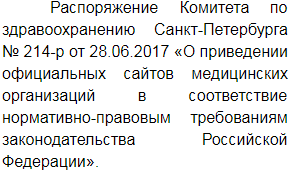 Наличие адресов и телефонов органов исполнительной власти субъекта РФ в сфере охраны здоровья граждан, территориального органа Федеральной службы по надзору в сфере здравоохранения и территориального органа Федеральной службы по надзору в сфере защиты прав потребителей и благополучия человека.Наличие адресов и телефонов органов исполнительной власти субъекта РФ в сфере охраны здоровья граждан, территориального органа Федеральной службы по надзору в сфере здравоохранения и территориального органа Федеральной службы по надзору в сфере защиты прав потребителей и благополучия человека.Наличие адресов и телефонов органов исполнительной власти субъекта РФ в сфере охраны здоровья граждан, территориального органа Федеральной службы по надзору в сфере здравоохранения и территориального органа Федеральной службы по надзору в сфере защиты прав потребителей и благополучия человека.Наличие адресов и телефонов:1. Органов исполнительной власти субъекта РФ в сфере охраны здоровья граждан2. Территориального органа Федеральной службы по надзору в сфере здравоохранения3. Территориального органа Федеральной службы по надзору в сфере защиты прав потребителей и благополучия человекаСведения о лицензии на осуществление медицинской деятельности (номер и дата регистрации, перечень работ (услуг), составляющих медицинскую деятельность медицинской организации в соответствии с лицензией, наименование, адрес места нахождения и телефон выдавшего ее лицензирующего органа,  с приложением электронного образа документов)Сведения о лицензии на осуществление медицинской деятельности (номер и дата регистрации, перечень работ (услуг), составляющих медицинскую деятельность медицинской организации в соответствии с лицензией, наименование, адрес места нахождения и телефон выдавшего ее лицензирующего органа,  с приложением электронного образа документов)http://spbmiac.ru/http://spbmiac.ru/